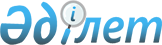 Об установлении ограничительных мероприятий на территории точки Амангелды Ащесайского сельского округа Мугалжарского района
					
			Утративший силу
			
			
		
					Решение акима Ащесайского сельского округа Мугалжарского района Актюбинской области от 16 августа 2019 года № 3. Зарегистрировано Департаментом юстиции Актюбинской области 19 августа 2019 года № 6364. Утратило силу решением акима Ащесайского сельского округа Мугалжарского района Актюбинской области от 6 января 2020 года № 1
      Сноска. Утратило силу решением акима Ащесайского сельского округа Мугалжарского района Актюбинской области от 06.01.2020 № 1 (вводится в действие со дня его первого официального опубликования).
      В соответствии со статьей 35 Закона Республики Казахстан от 23 января 2001 года "О местном государственном управлении и самоуправлении в Республике Казахстан", статьей 10-1 Закона Республики Казахстан от 10 июля 2002 года "О ветеринарии" и на основании представления руководителя Мугалжарской районной территориальной испекции Комитета ветеринарного контроля и надзора Министерства сельского хозяйства Республики Казахстан от 29 июля 2019 года за № 2-12-4/114, аким Ащесайского сельского округа Мугалжарского района РЕШИЛ:
      1. Установить ограничительные мероприятия на территории точки Амангелды Ащесайского сельского округа Мугалжарского района, в связи с выявлением заболевания бруцеллез среди крупного рогатого скота.
      2. Государственному учреждению "Аппарат акима Ащесайского сельского округа Мугалжарского района" в установленном законодательством порядке обеспечить:
      1) государственную регистрацию настоящего решения в Департаменте юстиции Актюбинской области;
      2) направление настоящего решения на официальное опубликование в периодических печатных изданиях.
      3. Контроль за исполнением настоящего решения оставляю за собой.
      4. Настоящее решение вводится в действие со дня его первого официального опубликования.
					© 2012. РГП на ПХВ «Институт законодательства и правовой информации Республики Казахстан» Министерства юстиции Республики Казахстан
				
      Аким Ащесайского сельского округа 

Н. Каримова
